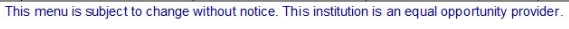 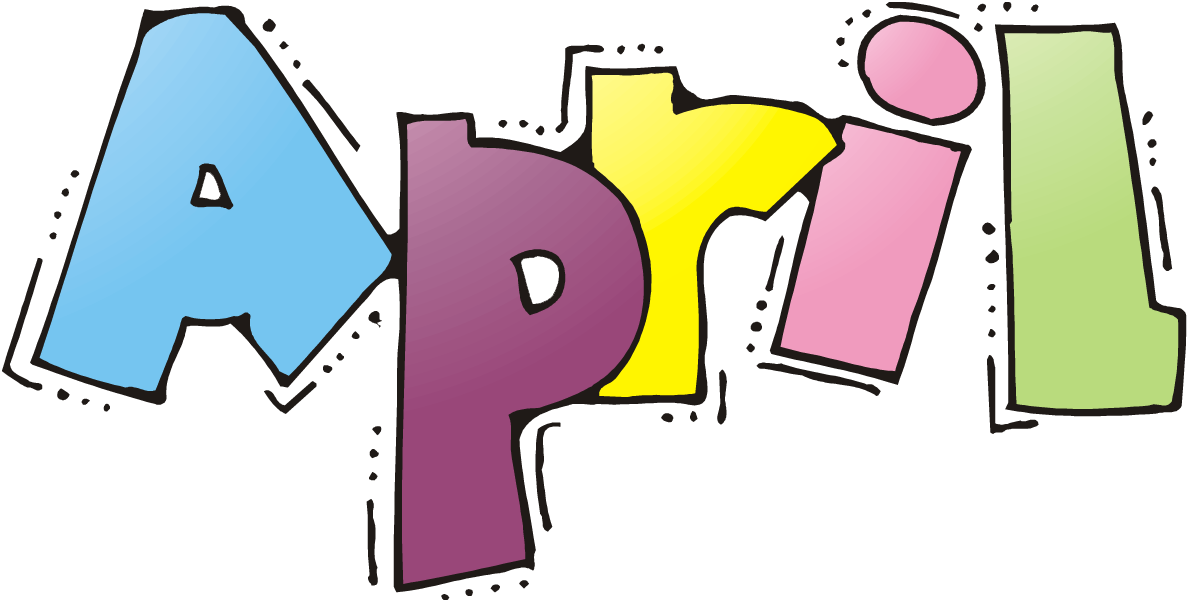 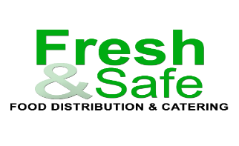 MondayTuesdayWednesdayThursdayFriday1French Toast Sticks100% Fruit JuiceChilled FruitChoice of MilkBundles: Breakfast Muffin2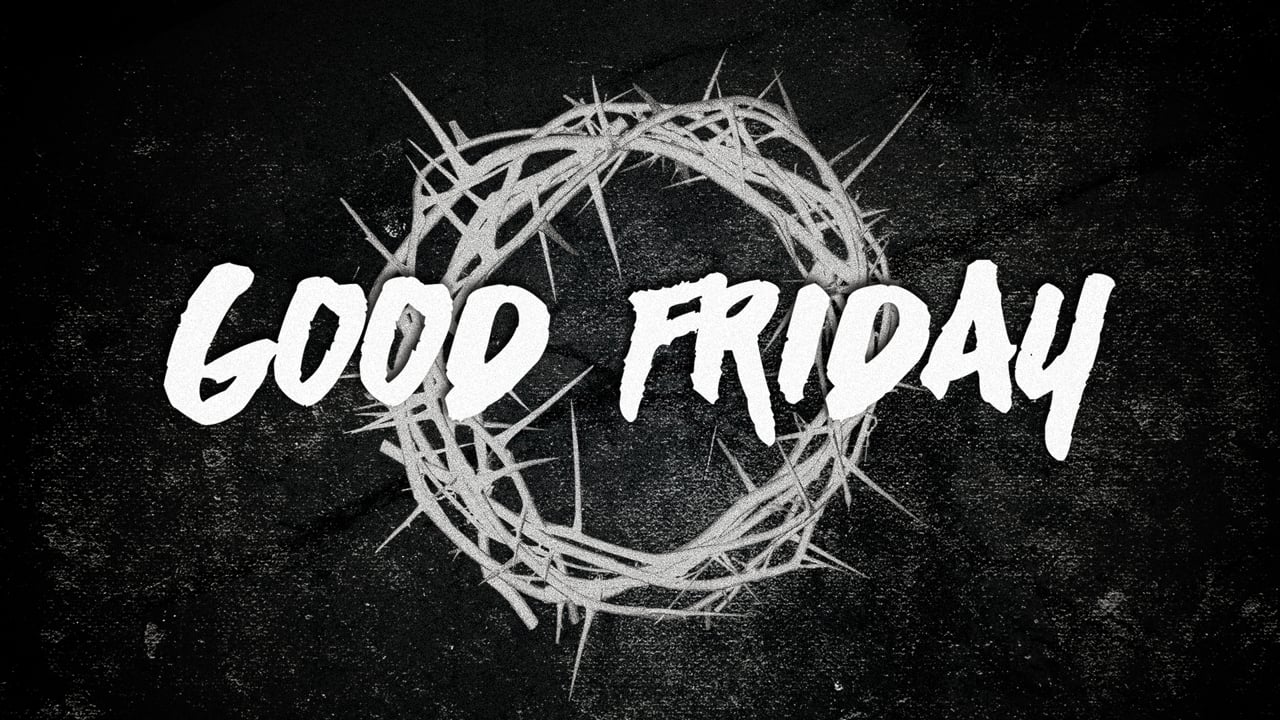 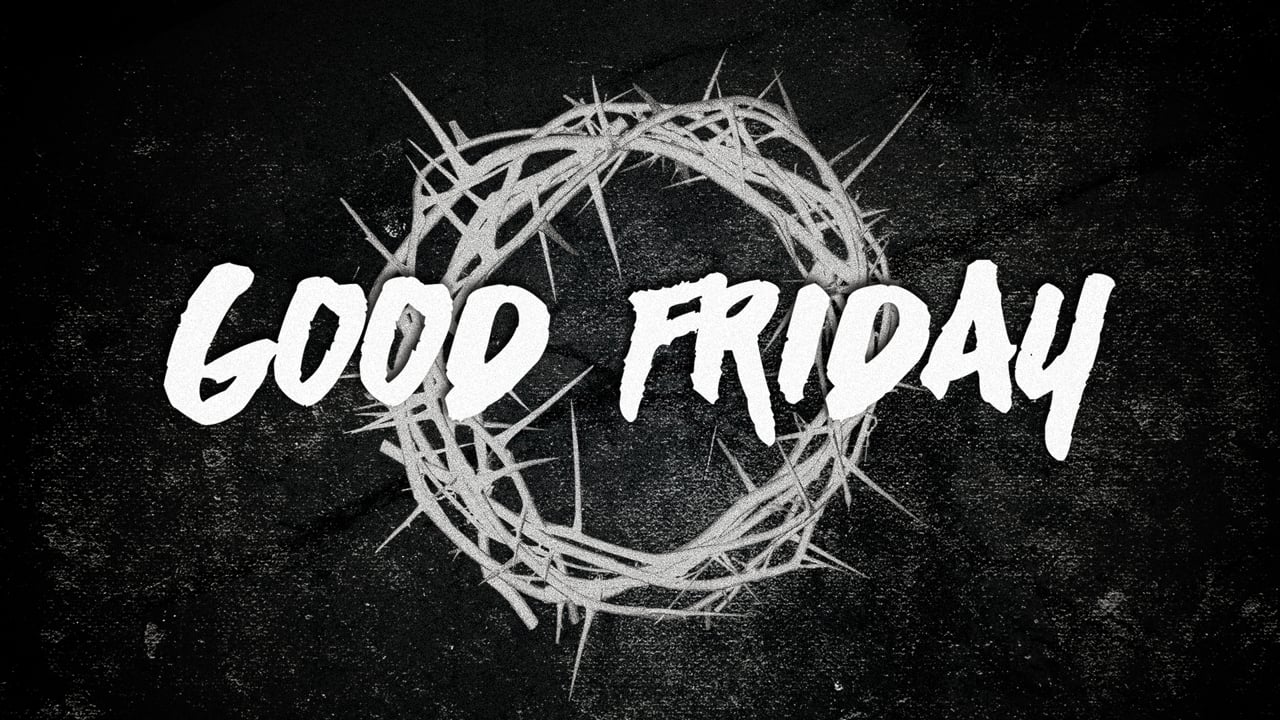 No Classes5     No Classes6No Classes7No Classes8No Classes9No Classes12Cereal VarietyBreakfast Graham100% Fruit JuiceChilled FruitChoice of Milk13Pancakes w/Condiments100% Fruit JuiceChilled FruitChoice of MilkBundles: Breakfast Muffin14Cereal VarietyBreakfast Graham100% Fruit JuiceChilled FruitChoice of Milk15French Toast Sticks100% Fruit JuiceChilled FruitChoice of MilkBundles: Breakfast Muffin16Cereal VarietyBreakfast Graham100% Fruit JuiceChilled FruitChoice of Milk 19 Cereal VarietyBreakfast Graham100% Fruit JuiceChilled FruitChoice of Milk20Pancakes w/Condiments100% Fruit JuiceChilled FruitChoice of MilkBundles: Breakfast Muffin21Cereal VarietyBreakfast Graham100% Fruit JuiceChilled FruitChoice of Milk22French Toast Sticks100% Fruit JuiceChilled FruitChoice of MilkBundles: Breakfast Muffin23Cereal VarietyBreakfast Graham100% Fruit JuiceChilled FruitChoice of Milk26Cereal VarietyBreakfast Graham100% Fruit JuiceChilled FruitChoice of Milk27	 Pancakes w/Condiments100% Fruit JuiceChilled FruitChoice of MilkBundles: Breakfast Muffin28Cereal VarietyBreakfast Graham100% Fruit JuiceChilled FruitChoice of Milk 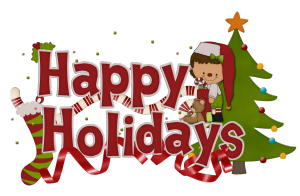 29French Toast Sticks100% Fruit JuiceChilled FruitChoice of MilkBundles: Breakfast Muffin30Cereal VarietyBreakfast Graham100% Fruit JuiceChilled FruitChoice of Milk